13e Session de la Conférence des Parties contractantes 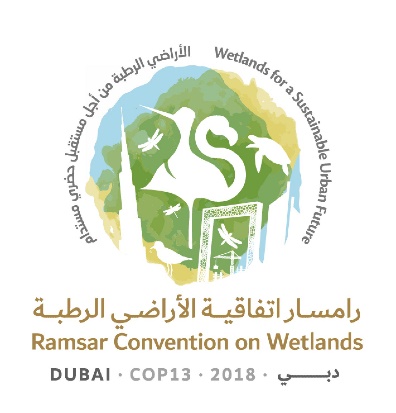 à la Convention de Ramsar sur les zones humides« Les zones humides pour un avenir urbain durable »Dubaï, Émirats arabes unis, 21 au 29 octobre 2018Renforcement de la conservation et de la gestion des habitats côtiers des tortues marines, et désignation au titre de Ramsar des sites à enjeux majeursPrésenté par la France et le Sénégal1.	RAPPELANT que six des sept espèces de tortues marines (Dermocheliidés : Dermochelys coriacea; Chéloniidés : Chelonia mydas, Caretta caretta, Eretmochelys imbricata, Lepidochelys olivacea, Lepidochelys kempii et Natator depressa) présentent un statut de conservation allant de vulnérable à en danger critique d’extinction selon les critères de la Liste rouge de l’UICN, et RAPPELANT ÉGALEMENT que ces espèces dépendent pour leur vie et leur survie de toute une variété d’habitats côtiers pendant tout leur cycle de vie;2.	RAPPELANT que la Convention a adopté plusieurs résolutions pertinentes et dont peut bénéficier la conservation des habitats importants pour les tortues marines : la Résolution VII.21, Renforcer les mesures de conservation et d’utilisation rationnelle des zones humides intertidales, la Résolution VIII.4, Questions relatives aux zones humides dans la gestion intégrée des zones côtières (GIZC) et la Résolution VIII.32, Conservation, gestion intégrée et utilisation durable des écosystèmes de mangroves et de leurs ressources;3.	CONSIDÉRANT que les habitats abritant des espèces de tortues marines menacées d'extinction répondent au critère 2 de la Convention pour l'inscription sur la Liste des Sites Ramsar et que, par conséquent, la Convention de Ramsar peut jouer un rôle en encourageant les Parties à renforcer leurs mesures de gestion et de conservation relatives aux habitats des zones humides qui sont essentiels pour ces espèces;4.	RAPPELANT ÉGALEMENT que les tortues marines sont inscrites à l’Annexe I de la Convention sur le commerce international des espèces de faune et de flore sauvages menacées d’extinction (CITES), aux Annexes I et II de la Convention sur la conservation des espèces migratrices appartenant à la faune sauvage (CMS), et sont évoquées dans des instruments régionaux et par des organisations internationales, tels que la Convention de Berne relative à la conservation de la vie sauvage et du milieu naturel de l'Europe et la Convention d'Abidjan, la Convention interaméricaine pour la protection et la conservation des tortues marines (IAC), la Convention de Cartagena pour la protection et la mise en valeur du milieu marin dans la région des Caraïbes, la Convention de Barcelone pour la protection du milieu marin et du littoral de la Méditerranée, le Mémorandum d'Accord de la CMS sur la conservation et la gestion des tortues marines et de leurs habitats de l'océan Indien et de l'Asie du Sud-Est (MoU sur les tortues marines de l’IOSEA) et le Mémorandum d'Accord sur les mesures de conservation pour les tortues marines de la côte atlantique de l'Afrique (African Atlantic Turtles MoU), le Secrétariat du Programme régional océanien de l'environnement (SPREP) et la Commission permanente du Pacifique Sud (CPPS), au titre desquels leurs membres se sont engagés à mieux protéger les tortues marines; 5.	NOTANT l’existence de plans d’action supplémentaires, comme, par exemple, le Plan d’action pour la conservation des espèces marines des îles du Pacifique, et le Plan d’action par espèce pour la tortue caouanne Caretta caretta dans l’océan Pacifique Sud, adopté par la Conférence des Parties à la CMS, à Quito, en novembre 2014  et l'élaboration du Plan d'action par espèce pour la conservation de la tortue imbriquée (CMS COP12 Décision 12.17);6.	NOTANT que certaines sous-populations de tortues marines, telles que les tortues caouannes de l’Atlantique du Nord-Ouest, ont augmenté, grâce à  des efforts notables déployés en faveur de leur conservation y compris l'interdiction ou la modification des pratiques de pêche, la désignation d’aires protégées et la lutte contre la pollution lumineuse;7.	PREOCCUPÉE par le fait que plusieurs populations régionales de tortues marines font face à un risque d’extinction élevé, et NOTANT la dégradation de leurs habitats côtiers, l’important impact des prises accessoires dans les pêcheries et NOTANT également la mortalité excessivement élevée du fait à la fois des prélèvements d’œufs, de la destruction de femelles adultes sur les plages de nidification et de l’impact des prédateurs indigènes et introduits, s’ajoutant ainsi à la prédation et à la mortalité naturelle des œufs et des tortues nouveau-nées;8.	CONSIDÉRANT que les aires marines et côtières alimentaires et de croissance, qui sont utilisées par les tortues marines lors de leur cycle de vie, notamment les estuaires, les herbiers, les récifs coralliens et les mangroves, sont souvent menacées physiquement et chimiquement par des activités humaines, telles que les infrastructures et le développement urbains, industriels, portuaires et touristiques ainsi que par les rejets d'eaux usées, les eaux de ruissellement agricoles et les effluents industriels;9.	CONSCIENTE du rôle potentiel et attendu que peuvent jouer les peuples autochtones et les communautés locales, notamment les femmes et les autres groupes vulnérables, en matière de conservation et de gestion des tortues;10.	CONSIDÉRANT que la protection des plages de nidification et des aires marines et côtières d’alimentation et de croissance permettrait d’augmenter le taux de survie des tortues femelles adultes, nouveau-nées et immatures et que leur inscription en tant que Sites Ramsar pourrait être une première étape vers une amélioration de leur protection;11.	NOTANT que la Résolution 12.25 de la CMS, Promouvoir la conservation des habitats intertidaux et autres habitats côtiers pour les espèces migratrices, adoptée à la 12e réunion de la Conférence des Parties à la Convention sur la conservation des espèces migratrices appartenant à la faune sauvage CMS (Manille, octobre 2017) incite les Parties à cette Convention à conserver les habitats intertidaux et côtiers des espèces migratrices;12. 	NOTANT EN OUTRE que la Résolution 12.23 de la CMS, Tourisme durable et espèces migratrices, expose les principes généraux garantissant que les activités touristiques tirent parti des espèces migratrices et ne leur nuisent pas, notamment la participation des communautés locales et les avantages qu’elles en retirent;13.	NOTANT que 240 Sites Ramsar de 73 Parties contractantes accueillent déjà au moins une espèce de tortue marine [(voir tableau en annexe)];14.	RECONNAISSANT que le Mémorandum d’accord de la CMS sur les mesures de conservation pour les tortues marines de la côte atlantique de l'Afrique  et le MoU sur les tortues marines de l’IOSEA ont adopté des résolutions dont l’application peut permettre d’améliorer la conservation des tortues marines; et15.	RAPPELANT qu’un mémorandum d’accord a été signé entre l’IAC et le Secrétariat de la Convention de Ramsar, dans le but de conjuguer les efforts déployés par chaque convention pour renforcer les capacités de leurs Parties respectives en matière d’identification et de renforcement de la conservation et de l’utilisation rationnelle des Sites Ramsar;LA CONFÉRENCE DES PARTIES CONTRACTANTES16.	ENCOURAGE les Parties contractantes disposant sur leur littoral d’aires de reproduction, de plages de nidification, de corridors de migration, d’aires alimentaires et de croissance des tortues marines, à répertorier les sites de nidification et d’alimentation de référence et à assurer un suivi des populations, avec la plus grande précision possible afin d’améliorer la connaissance de la distribution, de l’abondance et de l’état de santé de chacune des espèces concernées.17.	[ENCOURAGE] les Parties contractantes à renforcer la conservation et la gestion des sites de nidification et d’alimentation de référence ainsi répertoriés, et notamment d’en faire si possible des Sites Ramsar, sur la base du critère 2, et de renforcer cette désignation par la promulgation de mesures de protection appropriées conformément à leur législation et dans la mesure des ressources disponibles, notamment par la création d’aires marines protégées, le cas échéant.18.	ENCOURAGE les Parties contractantes à développer et appliquer des plans de gestion de ces sites, en intégrant des moyens spécifiques de conservation, de protection ou de restauration des habitats pour les différentes espèces de tortues marines, et d’intégrer ces plans de gestion des sites dans les plans de gestion des zones côtières.19.	ENCOURAGE les Parties contractantes à se concerter et à travailler dans le cadre des accords régionaux, mémorandums d’accord et plans d’action en vigueur, comme ceux mentionnés au paragraphe 4 ci-dessus afin de protéger des habitats en réseaux permettant une meilleure sécurité des tortues marines au cours de leur cycle de vie et de leurs déplacements.20.	INSISTE sur l’urgence de prendre, lorsque cela est possible, les mesures nécessaires pour réduire les menaces qui pèsent sur les sites de nidification, telles que le bruit et la pollution lumineuse, l’érosion des plages, et pour lutter contre  les prédateurs indigènes et éradiquer les prédateurs introduits sur ces sites et élaborer les meilleures pratiques pour guider l'interaction entre les hommes et les tortues marines grâce à la sensibilisation des habitants et des visiteurs des zones côtières, en tirant parti de la notoriété de la marque Ramsar et de son programme relatif à la communication, au renforcement des capacités, à l’éducation, à la sensibilisation età la participation (CESP).21.	ENCOURAGE les Parties contractantes dotées d’habitats de tortues marines à promouvoir l’utilisation rationnelle de ces zones humides en collaborant avec les communautés locales, les acteurs et les institutions appropriées à des fins de sensibilisation à l’importance de la conservation des tortues marines, de leurs nids et de leurs habitats,  et à mettra fin au braconnage et à l’exploitation des sous-produits des tortues  marines, notamment en encourageant des moyens d’existence alternatifs durables, comme l’écotourisme.22.	ENCOURAGE les Parties contractantes à examiner les plans de gestion de leurs Sites Ramsar pour s’assurer qu’ils contiennent des mesures de conservation pour les tortues marines, s’il y a lieu; et RECOMMANDE de renforcer les synergies et d'améliorer la coordination avec les Initiatives régionales et les réseaux existants plutôt que d'établir de nouveaux accords.23.	PRIE INSTAMMENT les Parties contractantes de mener ensemble des recherches sur les impacts des changements climatiques sur les tortues marines et leurs habitats dans les zones humides, et DEMANDE au Groupe d'évaluation scientifique et technique (GEST), compte tenu de son champ d’action, de son mandat et de ses domaines thématiques prioritaires pour 2019-2021, d'élaborer son plan de travail à soumettre à la 57e Réunion du Comité permanent, d'envisager l'élaboration de méthodes d’évaluation rapides de la vulnérabilité des zones humides au climat, particulièrement celles qui sont importantes comme habitats des tortues marines.24.	DEMANDE au Secrétariat de collaborer avec les Secrétariats de l’IAC et de la CMS, ainsi qu’avec leurs MoU (notamment le MoU de l’IOSEA sur les tortues marines et le MoU sur les tortues marines de la côte atlantique de l‘Afrique) pour renforcer la conservation des tortues marines dans les Sites Ramsar et DEMANDE AUSSI, si possible et sous réserve des ressources disponibles, que ces secrétariats travaillent avec les Parties contractantes en vue d’inclure des mesures de conservation des tortues marines dans les plans de gestion de leurs Sites Ramsar. Annexe 1Sites Ramsar existants possédant des habitats côtiers et marins de tortues marinesListe établie en octobre 2018 par Jacques Fretey et Patrick TripletSources :Service d'information sur les Sites Ramsar : https://rsis.ramsar.org/ Les informations sur les Sites Ramsar où on a constaté la présence de tortues marines dans l'hémisphère occidental incluses dans cette liste figurent également dans le rapport préparé par le CIA et le Secrétariat Ramsar intitulé « Wetlands of international importance and sea turtle conservation » avec le lien:http://www.iacseaturtle.org/eng-docs/publicaciones/humedales-tortugas-marinas-ing-peq.pdf Espèces concernées (plages de nidification, aires de croissance, aires alimentaires)* :Lepidochelys olivacea = Lo (statut Liste rouge de l’UICN : Vulnérable)Lepidochelys kempii = Lk (statut Liste rouge de l’UICN : En danger critique)Chelonia mydas = Cm (statut Liste rouge de l’UICN : En danger)Chelonia agassizii ou C. mydas agassizii = Ca (statut Liste rouge de l’UICN : En danger)Caretta caretta = Cc (statut Liste rouge de l’UICN : En danger)Eretmochelys imbricata = Ei (statut Liste rouge de l’UICN : En danger critique)Dermochelys coriacea = Dc (statut Liste rouge de l’UICN : Vulnérable)Natator depressus = Nd (statut Liste rouge de l’UICN : Données insuffisantes)*Note : Selon la description du site, il peut y avoir des erreurs d’identification d’espèces et méconnaissance d’habitats existantsAmérique du NordAmérique latine et Caraïbes*Premier site à être inscrit comme Site Ramsar en raison de l’importance de son habitat terrestre pour les tortues marines ***Région Afrique**Zone d’alimentation d’importance internationale OcéanieRégion AsieEuropeRamsar COP13 Doc.18.26 Rev.1Numéro du sitePaysNom du siteEspèces présentes374États-Unis d’AmériqueEverglades National ParkDc, Cm, Ei, Lk590États-Unis d’AmériquePelican Island National Wildlife RefugeLk, Cm, Cc, Ei375États-Unis d’AmériqueChesapeake Bay Estuarine ComplexCc, Lk559États-Unis d’AmériqueDelaware Bay EstuaryCc1971États-Unis d’AmériquePalmyra Atoll National Wildlife RefugeCm, Ei332MexiqueHumedal de Importancia Especialmente para la Conservación de Aves Acuáticas Reserva Ría LagartosDc, Cc, Cm, Ei732MexiqueMarismas NacionalesEi, Dc, Lo, Ca815MexiqueReserva de la Biosfera La EncrucijadaCa, Lo, Dc1045MexiqueDzilamEi1320MexiqueParque Nacional Arrecifes de XcalakCc, Ei, Dc, Cm1321MexiqueCuencas y corales de la zona costera de HuatulcoDc, Ei, Lo, Ca1323MexiqueParque Nacional Isla ContoyCm, Cc, Ei, Dc1324MexiqueParque Nacional Isla IsabelCa, Lo, Ei1326MexiquePlaya Tortuguero Rancho NuevoLk, Ei, Cc, Cm, Dc1327MexiquePlaya Tortuguera Tierra ColoradaDc, Lo, Ca1328MexiqueReserva Estatal El PalmarEi1329MexiqueSian Ka’anCm, Cc, Ei, Dc1333MexiqueReserva de la Biosfera Ría CelestúnEi, Cc1334MexiqueReserva de la Biosfera Chamela – CuixmalaDc, Lo, Ei, Ca1339MexiqueLaguna Ojo de LiebreCa1341MexiqueLaguna San IgnacioCa1342MexiqueManglares y humedales de la Laguna de SontecomapanCc, Dc, Ei, Lk1343MexiqueParque Nacional Arrecife de Puerto MorelosEi, Cm, Cc1345MexiqueIslas MarietasLo, Ei1347MexiquePlaya Tortuguera CahuitánCa, Lo, Dc1348MexiquePlaya Tortuguera ChenkánCm, Ei1349MexiquePlaya Tortuguera El Verde CamachoCm, Ei, Dc, Lo1350MexiquePlayón MexiquilloLo, Ca, Dc1351MexiquePlaya Tortuguera X’cacel-X’cacelitoCc, Cm1353MexiqueReserva de la Biosfera Banco ChinchorroCm, Ei, Cc1354MexiqueReserva de la Biosfera Los PetenesEi1356MexiqueÁrea de Protección de Flora y Fauna Laguna de TérminosLk, Ei, Cm1357MexiqueReserva de la Biosfera Archipiélago de RevillagigedoCa, Dc, Lo1360MexiqueArea de Protección de Flora y Fauna Yum BalamEi, Cm1362MexiqueLaguna MadreCm, Lk1448MexiqueLaguna Costera El CaimánCm1449MexiqueParque Nacional Arrecifes de CozumelCc, Ei, Cm, Dc1595MexiqueCorredor Costoro La Asamblea – San FrancisquitoCm, Cc, Ei, Dc, Lo1596MexiqueLaguna de TamiahuaLk, Cm1689MexiqueLaguna Huizache-CaimaneroLo1760MexiqueEnsenada de PabellonesLo1764MexiqueSantuario Playa Boca de Apiza – El Chupadero – El TecuanilloLo, Ca, Dc1768MexiqueLaguna Xola-ParamáDcDc, Lo, Cm1770MexiqueSistema Estuarino Boca del CieloCa, Lo, Dc, Ei1771MexiqueZona Sujeta a Conservación Ecológica Cabildo – AmatalLo1772MexiqueZona Sujeta a Conservación Ecológica El Gancho – MurilloLo1777MexiqueManglares de NichutptéCm1778MexiqueParque Nacional Cabo PulmoCm, Cc, Ei, Dc, Lo1788MexiquePlaya de CololaDc, Lo, Ca1791MexiqueEstero El ChorroDc, Ca, Lo1792MexiqueEstero MajahuasLo, Dc, Ca1795MexiquePlaya de MaruataLo, Dc, Cm1817MexiqueLaguna Barra de NavidadCa, Dc, Lo1818MexiqueLaguna ChalacatepecLo, Dc, Ca1819MexiqueLagunas de ChacahuaCa, Lo, Dc1820MexiqueParque Nacional Arrecife AlacranesEi, Cc, Cm1821MexiquePlaya Barra de la CruzDc, Ca, Ei, Lo1823MexiqueSistema Estuarino Puerto AristaEi, Cm, Lo, Dc1824MexiqueSistema Lagunar CeutaLo, Dc, Ca1825MexiqueSistema Lagunar Estuarino Agua Dulce – El ErmitañoLo, Dc, Ca1826MexiqueSistema Lagunar San Ignacio – Navachiste – MacapuleEi, Ca, Lo1866MexiqueHumedales de Bahía AdairCa, Dc, Cc, Lo1891MexiqueCanal del Infiernillo y esteros del territorio ComcaacCc, Ca, Lo, Dc, Ei1921MexiqueManglares y Humedales del Norte de Isla CozumelCc, Cm, Ei1983MexiqueHumedales de Bahía San JorgeLo, Ca, Dc, Cc1985MexiqueLaguna de Cuyutlán vasos III y IVDc, Lo, Ca2025MexiqueLagunas de Santa María-Topolobampo-OhuiraCa, Ei, Dc, Lo2154MexiqueHumedales de la Laguna La CruzCaNuméro du Site PaysNom du SiteEspèces présentes1488Antigua-et- BarbudaCodrington LagoonDc, Ei, Cm885ArgentineBahía de SamborombónCm, Cc, Dc1902BrésilAbrolhos Marine National ParkCc, Dc, Ei, Cm2259BrésilAtol das Rocas Biological ReserveCm, Cc, Ei640BrésilReentrancias Maranhenses Protected AreaCm, Cc, Ei2333BrésilFernando de Noronha National ParkCc, Cm, Dc, Ei1021BrésilParcel Manoel Luis State ParkEi, Cm2298BrésilTaim Ecological StationCc, Dc, Cm, Ei, Lo2305BrésilGuaraqueçaba Ecological StationCm, Ei, Dc, Lo, Cc2333BrésilFernando de Noronha ArchipelagoEi, Cm, Lo, Cc, Dc2337BrésilAmazon Estuary and its MangrovesDc, Cc, Ei, Cm, Lo2259BrésilAtol das Rocas Biological ReserveCm, Cc, Ei1902BrésilAbrolhos Marine National ParkCc, Dc, Ei2305BrésilGuaraqueçaba Ecological StationCm783Costa RicaGandoca-ManzanilloCm, Dc, Ei811Costa RicaHumedal Caribe NoresteCc, Cm, Ei, Dc610Costa RicaTamarindoDc, Lo, Ca1234CubaCiénaga de Lanier y Sur de la Isla de la JuventudCm, Cc1586El SalvadorComplejo Bahía de JiquiliscoCm, Dc, Ei, Lo1935El SalvadorComplejo JaltepequeCm, Dc, Lo, Ei2207El SalvadorComplejo Barra de SantiagoCm, Dc, Ei, Lo502ÉquateurManglares ChuruteCa, Lo, Cm, Dc503ÉquateurZona Marina Parque Nacional MachalillaCa, Lo, Cm, Dc1202ÉquateurHumedales del Sur de IsabelaCa, Lo, Cm, Dc1292ÉquateurReserva Ecológica de Manglares Cayapas-MatajeCa, Lo, Cm, Dc2098ÉquateurManglares del Estuario Interior del Golfo de Guayaquil « Don Goyo »Ca, Lo, Cm, Dc642FranceGrand-Cul-de-Sac-Marin de la GuadeloupeEi, Cm1830FranceÉtang des Salines en MartiniqueEi2029FranceZones humides et marines de Saint-MartinEi, Cm, Dc643FranceBasse-Mana (réserve de l’Amana)*Dc, Cm, Lo1828FranceEstuaire du fleuve SinnamaryCm2034GrenadeLevera WetlandDc, Ei, Cc, Cm1000HondurasSistema de Humedales de la Zona SurLo812HondurasPunta IzopoCC, Cm, Dc, Ei1254HondurasLaguna de bacalarCm, Cc, Dc2133HondurasSistema de Humedales Cuyamel-OmoaEi, Dc2134HondurasSistema de Humedales de la Isla de UtilaCm, Cc, Ei2189HondurasSistema de Humelades Laguna de ZambuccoDc, Ei2334HondurasSistema de Humedales de Santa ElenaCm, Ei, Cc722HondurasParque Nacional Jeanette KawasCc, Dc,Ei, Cc1454JamaïquePalisadoes-Port RoyalCm, Ei1597JamaïquePortland Bight Wetlands and CaysCM, EI1135NicaraguaCayos Miskitos y Franja Costera ImmediataCm, Ei611PanamaSan San – Pond SakDc, Cc, Cm, Ei630PanamaPunta PatiñoDc, Ei1319PanamaBahía de PanamáCc1907PanamaHumedal de Importancia Internacional Damani-GuariviaraCc, Cm, Ei, Dc2119Pays-BasNorthwest CuraçaoEi, Cc, Cm, Lo, Dc2120Pays-BasRif-Sint MarieDc, Ei, Cc, Cm, Lo2270Pays-BasMullet Pond, St MaartenDc, Cm, Ei2355Pays-BasKlein CuracaoCm, Ei883PérouSantuario Natural Manglares de TumbesEi, Cc, Dc, Lo545PérouReserva Nacional de ParacasCc, Cm, Lo, Dc2210République dominicaineHumedales de JaraguaEi, Cc, Cm, Dc493Royaume-UniNorth, Middle and East Caicos IslandsEi1496Trinité-et- TobagoBuccoo Reef – Bon Accord Lagoon Complex Ei, Cm290UruguayBañados del Este y Franja Costera, Cerro VerdeLo, Cm; Cc; Dc414VenezuelaRefugio de Fauna Silvestre de CuareCm, Ei, Dc856VenezuelaParce Nacional Archipiélago Los RoquesEi, Cm, Dc, Cc857VenezuelaLaguna de la RestingaCc, Ei, Cm, Dc858VenezuelaLaguna de TacariguaCm, Ei, Cc, DcNuméro du SitePaysNom du SiteEspèces présentes344Afrique du SudTurtle Beaches – Coral Reefs of TongalandCc, Dc1961AlgérieBasse-Mana (réserve de l’Amana)*Ile de Rachgoun (Wilaya de Aïn Temouchent)Cc (Dc, Cm, Lo)1898AlgérieVallée de l'oued SoummamCc1575Cabo VerdeCurral VelhoCc1577Cabo VerdeLagoa de Pedra BadejoCc1576Cabo VerdeLagoa de RabilCc2182Cabo VerdeSalinas of the English PortCc1741CongoConkouati-DouliDc, Cm, Lo2325CongoBas-Kouilou-YomboDc, Lo1581Côte d’IvoireComplexe Sassandra-DagbegoDc, Lo1239DjiboutiHaramous-LoyadaCc, Cm407ÉgypteLake BardawilCc, Cm408ÉgypteLake BurullusCc, Cm1652GabonParc National AkandaCcEi, Dc, EiLo, Cm352GabonPetit LoangoDc, Cm, Cc, Ei1653GabonParc National PongaraDc, Cm, Ei, Lo1656GabonParc national de PongaraCmDc, Lo, Ei, DcCm351GabonWonga-WonguéDc353Gabon Setté CamaDc, Cm, Ei1657GambieTanbi Wetlands ComplexCm1840GambieNiumi National ParkCm563GhanaMuni-Pomadze Ramsar SiteCm564GhanaDensu Delta Ramsar SiteLo, Dc, Cm565GhanaSakumo Ramsar SiteDc, Lo, Cm566GhanaSongor Ramsar SiteLo, Cm, Dc567GhanaKeta Lagoon Complex Ramsar SiteDc, Lo, Cm572GuinéeIles TristaoCm, Lo, Ei618GuinéeIle BlancheEi1310Guinée équatorialeRío Ntem o CampoCm, Lo1311Guinée équatoriale Reserva Natural del Estuario del MuniCaCm, Lo2198Guinée-BissauArchipel Bolama-BijagósUruguayLo, Cm, Dc, Lo, Cc, DcEi2082KenyaTana River DeltaArgentinaEi, Cm, Lo, Cc, Dc2285MadagascarBarrière de Corail Nosy Ve AndrokaEi, Cm2288MadagascarZones Humides de SahamalazaEi, Cm2302MadagascarMangroves de TsiribihinaEi, Cm2303MadagascarIles BarrenDc, Cc, Ei, Cm, Lo1473MarocCap des Trois FourchesCc250MauritanieParc national du Banc d’ArguinCm**, Cc666MauritanieParc national du DiawlingCm, Cc1044MauritanieChat TboulCm, Cc788République démocratique du CongoParc marin des MangrovesLo1443République-Unie de TanzanieRufiji-Mafia-Kilwa Marine Ramsar SiteEi, Cm, Dc, Cc, Lo288SénégalParc national du Delta du SaloumCm2326SénégalKalissayeCm2327SénégalRéserve Naturelle d’Intérêt Communautaire de la SomoneCm2328SénégalRéserve Naturelle Communautaire de PalmarinDc1859SoudanDongonab Bay-Marsa WaiaiCm, Ei1860SoudanSuakin-Gulf of AgigEi, Cm1722TogoZones Humides du Littoral du TogoDc Lo, Cm1704TunisieIles Kneiss avec leurs zones intertidalesCc2012TunisieIles KerkennahCc, Cm, DcNuméro du Site PaysNom du SiteEspèces présentes266AustraliePort Phillip Bay & Bellarine PeninsulaDc479AustralieRoebuck BayNd480AustralieEighty Mile BeachNd1222AustralieCoral Sea ReservesCm, Ei1223AustralieElizabeth and Middleton Reefs Marine National Nature ReserveCm, Dc204AustralieKakadu National ParkCm, Nd992AustralieGreat Sandy StraitCm, Cc, Ei, Nd, Dc, Lo1AustralieCobourg PeninsulaCm, Nd, Lo, Dc, Ei, Cc797AustraliePulu Keeling National ParkCm, EI1220AustralieAshmore Reef Commonwealth Marine ReserveCm, Ei, CC631AustralieMoreton BayEi, Cm, Cc1971États-Unis d’AmériquePalmyra Atoll National Wildlife RefugeEi, Cm2331FidjiQoliqoli CokovataEi, Cm, Dc, Cc2002FranceVasière des Badamiers - MayotteEi, Cm2073FranceIle EuropaCm, Ei1834FranceLagon de Moorea – Polynésie françaiseEi, Cm2072Îles Marshall Namdrik AtollCmEi2192IndonésieTanjung Puting National ParkEi2143KiribatiNooto-North TarawaCm1744MauriceBlue Bay Marine ParkCm2084PhilippinesPuerto Princesa Subterranean River National ParkEi, Cm, Ei1010PhilippinesTubbataha Reefs Natural ParkEi, Cm, 2271PhilippinesNegros Occidental Coastal Wetlands Conservation Area Ei, Cm, Lo1077Royaume-UniDiego GarciaEi, CmNuméro du Site PaysNom du SiteEspèces présentes920BahreïnHawar IslandsCc, Cm, Ei, Dc560BangladeshSundarbans Reserved ForestLo2249ChineGuangdong Nanpeng Archipelago WetlandsCc, Cm, Lo, Ei, Dc1150ChineHuidong Harbor Sea Turtle National Nature ReserveCm1726ChineFujian Zhangjiangkou National Mangrove Nature ReserveDc, Lo, Cc, Cm2191Émirats arabes unisSir Bu Nair Island Protected AreaEi2293Émirats arabes unisBul SyayeefEi, Cm2125Émirats arabes unisMangrove and Al Hafeya Protected AreaEi, Cm, Cc2191Émirats arabes unisSir Bu Nair Island Protected AreaEi, CM, Cc1205IndeBhitarkanika MangrovesLo1210IndePoint Calimere Wildlife and Bird SanctuaryEi, Lo, Cm2062JaponYonahawanEi, Cc, Cm1546JaponKeramashoto Coral Reef Ei, Cm, Cc1559JaponYakushima Nagata-hamaCc, Cm980LibanTyre Coast Nature ReserveCc, Cm1079LibanRéserve Naturelle des Iles des PalmiersCc, Cm, Dc2280MyanmarMeinmahlakyun Wildlife SantuaryEi, Cm, Lo1063PakistanAstola IslandEi, Cm1066PakistanJiwani Coastal WetlandLo, Cm1070PakistanOrmara Turtle BeachesEi, Cm, Lo1284PakistanIndus DeltaLo, Cm1015République islamique d’IranSheedvar IslandEi, Cm1910Sri LankaVankalai SanctuaryCm, Lo, Cc1931Sri LankaKumana Wetland ClusterCm, Lo, Cc1182ThaïlandeHad Chao Mai Marine National Park - Ta Libong Island Non-Hunting Area - Trang River EstuariesEi, Cm2152ThaïlandeKo Kra ArchipelagoEi, Cm2153ThaïlandeKo Ra-Ko Phra Thong ArchipelagoLo, Cm, Ei, Dc657TurquieGöksu DeltaCc1619TurquieYumurtalik LagoonsCc, Cm2203VietnamCon Dao National ParkDc, Ei, Cm, LoNuméro du Site PaysNom du SiteEspèces présentes1290AlbanieButrint Cc, Dc62GrèceMessolongi LagoonsCc, Cm63GrèceKotychi lagoonsCc2311ItalieMassaciuccoli lake and marshCc2135MonténégroTivat Saline (Tivatska solila)Cc1804PortugalIlhéus das Formigas e Recife DollabaratCc